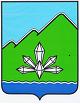 АДМИНИСТРАЦИЯ  ДАЛЬНЕГОРСКОГО ГОРОДСКОГО ОКРУГАПРИМОРСКОГО КРАЯПОСТАНОВЛЕНИЕ18 ноября 2015 г.                             г. Дальнегорск                                 № 669-паОб утверждении административного регламентапо предоставлению муниципальной услуги«Выдача разрешений на строительство»В соответствии с Градостроительным кодексом Российской Федерации, постановлением Правительства Российской Федерации от 30 апреля 2015 года № 403, Федеральными законами от 6 октября 2003 года № 131-ФЗ «Об общих принципах организации местного самоуправления в Российской Федерации»,  от 27 июля 2010 года № 210-ФЗ «Об организации предоставления государственных и муниципальных услуг», в целях приведения муниципальных правовых актов органов местного самоуправления в соответствие с действующим законодательством, администрация Дальнегорского городского округа    ПОСТАНОВЛЯЕТ:1. Утвердить административный регламент по предоставлению муниципальной услуги  «Выдача разрешений на строительство» в новой редакции (прилагается).2. Признать утратившим силу постановление администрации Дальнегорского городского округа от 11.07.2012  № 447-па «Об утверждении административного регламента предоставления администрацией Дальнегорского городского округа муниципальной услуги «Выдача разрешений на строительство».3. Признать утратившим силу постановление администрации Дальнегорского   городского   округа   от   27.08.2013  №  756-па   «О внесении изменений в административный регламент «Выдача разрешений на строительство».           4. Опубликовать настоящее постановление в газете «Трудовое слово» и разместить на официальном  сайте  Дальнегорского городского округа.5. Контроль исполнения данного постановления возложить на первого заместителя главы администрации Дальнегорского городского округа.Глава Дальнегорского городского округа                                                                                           И.В.Сахута                                                                      